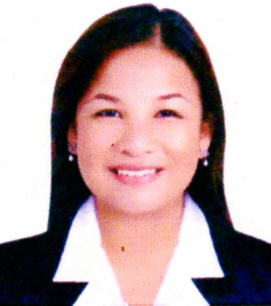 KRISTELYNKRISTELYNKRISTELYNKRISTELYNKRISTELYNEmail: kristelyn.336706@2freemail.com Email: kristelyn.336706@2freemail.com Email: kristelyn.336706@2freemail.com Email: kristelyn.336706@2freemail.com Email: kristelyn.336706@2freemail.com SUMMARY:SUMMARY:SUMMARY:Profile:Female , 24 , SingleFemale , 24 , SingleFemale , 24 , SingleNationality:Filipino Filipino Filipino Current Location:Sharjah, United Arab EmiratesSharjah, United Arab EmiratesSharjah, United Arab EmiratesWORKING EXPERIENCEWORKING EXPERIENCEWORKING EXPERIENCEJuly 2015 – July 2016Synnex-Concentrix CorporationSynnex-Concentrix CorporationSynnex-Concentrix CorporationSynnex-Concentrix CorporationSynnex-Concentrix CorporationManila, PhlippinesCustomer Service Associate Customer Service Associate Customer Service Associate Customer Service Associate Customer Service Associate • Prepares for customer inquiries by studying products, services, and customer service processes.• Prepares for customer inquiries by studying products, services, and customer service processes.• Prepares for customer inquiries by studying products, services, and customer service processes.• Prepares for customer inquiries by studying products, services, and customer service processes.• Prepares for customer inquiries by studying products, services, and customer service processes.• Prepares for customer inquiries by studying products, services, and customer service processes.• Responds to customer inquiries by understanding inquiry; reviewing previous inquiries and responses; gathering and researching information; assembling and forwarding information; verifying customer's understanding of information and answer.• Records customer inquiries by documenting inquiry and response in customers' accounts.• Improves quality service by recommending improved processes; identifying new product and service applications.• Updates job knowledge by participating in educational opportunities.• Accomplishes customer service and organization mission by completing related results as needed.• Responds to customer inquiries by understanding inquiry; reviewing previous inquiries and responses; gathering and researching information; assembling and forwarding information; verifying customer's understanding of information and answer.• Records customer inquiries by documenting inquiry and response in customers' accounts.• Improves quality service by recommending improved processes; identifying new product and service applications.• Updates job knowledge by participating in educational opportunities.• Accomplishes customer service and organization mission by completing related results as needed.• Responds to customer inquiries by understanding inquiry; reviewing previous inquiries and responses; gathering and researching information; assembling and forwarding information; verifying customer's understanding of information and answer.• Records customer inquiries by documenting inquiry and response in customers' accounts.• Improves quality service by recommending improved processes; identifying new product and service applications.• Updates job knowledge by participating in educational opportunities.• Accomplishes customer service and organization mission by completing related results as needed.• Responds to customer inquiries by understanding inquiry; reviewing previous inquiries and responses; gathering and researching information; assembling and forwarding information; verifying customer's understanding of information and answer.• Records customer inquiries by documenting inquiry and response in customers' accounts.• Improves quality service by recommending improved processes; identifying new product and service applications.• Updates job knowledge by participating in educational opportunities.• Accomplishes customer service and organization mission by completing related results as needed.• Responds to customer inquiries by understanding inquiry; reviewing previous inquiries and responses; gathering and researching information; assembling and forwarding information; verifying customer's understanding of information and answer.• Records customer inquiries by documenting inquiry and response in customers' accounts.• Improves quality service by recommending improved processes; identifying new product and service applications.• Updates job knowledge by participating in educational opportunities.• Accomplishes customer service and organization mission by completing related results as needed.• Responds to customer inquiries by understanding inquiry; reviewing previous inquiries and responses; gathering and researching information; assembling and forwarding information; verifying customer's understanding of information and answer.• Records customer inquiries by documenting inquiry and response in customers' accounts.• Improves quality service by recommending improved processes; identifying new product and service applications.• Updates job knowledge by participating in educational opportunities.• Accomplishes customer service and organization mission by completing related results as needed.June 2014 - June 2015Lazer Music Inc.Lazer Music Inc.Lazer Music Inc.Lazer Music Inc.Lazer Music Inc.Manila, PhilippinesBranch Cashier, Sales StaffBranch Cashier, Sales StaffBranch Cashier, Sales StaffBranch Cashier, Sales StaffBranch Cashier, Sales Staff• Handling all the cash transaction of the store• Handling all the cash transaction of the store• Handling all the cash transaction of the store• Handling all the cash transaction of the store• Handling all the cash transaction of the store• Handling all the cash transaction of the store• Receive payment by cash, cheques, credit card etc• Receive payment by cash, cheques, credit card etc• Receive payment by cash, cheques, credit card etc• Receive payment by cash, cheques, credit card etc• Receive payment by cash, cheques, credit card etc• Receive payment by cash, cheques, credit card etc• Checking daily cash accounts • Guiding and solving queries of customer • Maintaining monthly, weekly and daily report of transactions• Be involved in stock control and management.                                                                 • Assisting shoppers to find the goods and products they are looking for.                           • Stocking shelves with merchandise.                                                                      • Answering queries from customers.                                                                                • Reporting discrepancies and problems to the supervisor.           • Checking daily cash accounts • Guiding and solving queries of customer • Maintaining monthly, weekly and daily report of transactions• Be involved in stock control and management.                                                                 • Assisting shoppers to find the goods and products they are looking for.                           • Stocking shelves with merchandise.                                                                      • Answering queries from customers.                                                                                • Reporting discrepancies and problems to the supervisor.           • Checking daily cash accounts • Guiding and solving queries of customer • Maintaining monthly, weekly and daily report of transactions• Be involved in stock control and management.                                                                 • Assisting shoppers to find the goods and products they are looking for.                           • Stocking shelves with merchandise.                                                                      • Answering queries from customers.                                                                                • Reporting discrepancies and problems to the supervisor.           • Checking daily cash accounts • Guiding and solving queries of customer • Maintaining monthly, weekly and daily report of transactions• Be involved in stock control and management.                                                                 • Assisting shoppers to find the goods and products they are looking for.                           • Stocking shelves with merchandise.                                                                      • Answering queries from customers.                                                                                • Reporting discrepancies and problems to the supervisor.           • Checking daily cash accounts • Guiding and solving queries of customer • Maintaining monthly, weekly and daily report of transactions• Be involved in stock control and management.                                                                 • Assisting shoppers to find the goods and products they are looking for.                           • Stocking shelves with merchandise.                                                                      • Answering queries from customers.                                                                                • Reporting discrepancies and problems to the supervisor.           • Checking daily cash accounts • Guiding and solving queries of customer • Maintaining monthly, weekly and daily report of transactions• Be involved in stock control and management.                                                                 • Assisting shoppers to find the goods and products they are looking for.                           • Stocking shelves with merchandise.                                                                      • Answering queries from customers.                                                                                • Reporting discrepancies and problems to the supervisor.           Feb. 2012 – May 2013Atty. Rambuyong Law Office Atty. Rambuyong Law Office Atty. Rambuyong Law Office Atty. Rambuyong Law Office Atty. Rambuyong Law Office Manila, PhilippinesOffice SecretaryOffice SecretaryOffice SecretaryOffice SecretaryOffice SecretaryOffice Secretary• Answer telephones and give information to callers, take messages, or transfer calls to appropriate individuals. • Answer telephones and give information to callers, take messages, or transfer calls to appropriate individuals. • Answer telephones and give information to callers, take messages, or transfer calls to appropriate individuals. • Answer telephones and give information to callers, take messages, or transfer calls to appropriate individuals. • Answer telephones and give information to callers, take messages, or transfer calls to appropriate individuals. • Answer telephones and give information to callers, take messages, or transfer calls to appropriate individuals. • Arrange conferences, meetings, and travel reservations for office personnel. • Arrange conferences, meetings, and travel reservations for office personnel. • Arrange conferences, meetings, and travel reservations for office personnel. • Arrange conferences, meetings, and travel reservations for office personnel. • Arrange conferences, meetings, and travel reservations for office personnel. • Arrange conferences, meetings, and travel reservations for office personnel. • Complete forms in accordance with company procedures. • Complete forms in accordance with company procedures. • Complete forms in accordance with company procedures. • Complete forms in accordance with company procedures. • Complete forms in accordance with company procedures. • Complete forms in accordance with company procedures. • Operate office equipment such as fax machines, copiers, and phone systems, and use computers for spreadsheet, word processing and other applications.• Operate office equipment such as fax machines, copiers, and phone systems, and use computers for spreadsheet, word processing and other applications.• Operate office equipment such as fax machines, copiers, and phone systems, and use computers for spreadsheet, word processing and other applications.• Operate office equipment such as fax machines, copiers, and phone systems, and use computers for spreadsheet, word processing and other applications.• Operate office equipment such as fax machines, copiers, and phone systems, and use computers for spreadsheet, word processing and other applications.• Operate office equipment such as fax machines, copiers, and phone systems, and use computers for spreadsheet, word processing and other applications.• Conduct searches to find needed information, using such sources as the Internet.• Conduct searches to find needed information, using such sources as the Internet.• Conduct searches to find needed information, using such sources as the Internet.• Conduct searches to find needed information, using such sources as the Internet.• Conduct searches to find needed information, using such sources as the Internet.• Conduct searches to find needed information, using such sources as the Internet.May 2010 - Sept 2011Cybr Network and Internet CafeCybr Network and Internet CafeCybr Network and Internet CafeCybr Network and Internet CafeCybr Network and Internet CafeManila, PhilippinesStaff, Cashier, CoordinatorStaff, Cashier, CoordinatorStaff, Cashier, CoordinatorStaff, Cashier, CoordinatorStaff, Cashier, CoordinatorStaff, Cashier, Coordinator• Maintaining monthly, weekly and daily report of transactions• Guiding and solving queries of customer • Handling all the cash transaction of the store• Assists customers in an enthusiastic and courteous manner; provides “wow” customer service.• Maintaining monthly, weekly and daily report of transactions• Guiding and solving queries of customer • Handling all the cash transaction of the store• Assists customers in an enthusiastic and courteous manner; provides “wow” customer service.• Maintaining monthly, weekly and daily report of transactions• Guiding and solving queries of customer • Handling all the cash transaction of the store• Assists customers in an enthusiastic and courteous manner; provides “wow” customer service.• Maintaining monthly, weekly and daily report of transactions• Guiding and solving queries of customer • Handling all the cash transaction of the store• Assists customers in an enthusiastic and courteous manner; provides “wow” customer service.• Maintaining monthly, weekly and daily report of transactions• Guiding and solving queries of customer • Handling all the cash transaction of the store• Assists customers in an enthusiastic and courteous manner; provides “wow” customer service.• Maintaining monthly, weekly and daily report of transactions• Guiding and solving queries of customer • Handling all the cash transaction of the store• Assists customers in an enthusiastic and courteous manner; provides “wow” customer service.EDUCATIONEDUCATIONEDUCATIONJun 2008 - Mar 2009Jun 2008 - Mar 2009LAS PINAS EAST, NATIONAL HIGH SCHOOLLAS PINAS EAST, NATIONAL HIGH SCHOOLLAS PINAS EAST, NATIONAL HIGH SCHOOLLAS PINAS EAST, NATIONAL HIGH SCHOOLManila , Philippines May 2009 – Jan  2010May 2009 – Jan  2010SHALOM CAREGIVER INC.                                                 Manila, PhilippinesSHALOM CAREGIVER INC.                                                 Manila, PhilippinesSHALOM CAREGIVER INC.                                                 Manila, PhilippinesSHALOM CAREGIVER INC.                                                 Manila, PhilippinesSHALOM CAREGIVER INC.                                                 Manila, PhilippinesLANGUAGESLANGUAGESLANGUAGES• Filipino• Filipino• Filipino• FilipinoNative• English (Reading, Writing, and Speaking)• English (Reading, Writing, and Speaking)• English (Reading, Writing, and Speaking)• English (Reading, Writing, and Speaking)Fluent